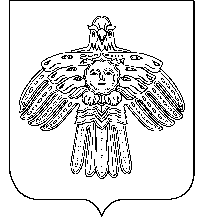 «Новый Бор» сикт овмодчоминса                                                     Администрация сельского поселенияадминистрация                                              «Новый Бор» П О С Т А Н О В Л Е Н И ЕШ У ö Мот 24 апреля 2017 г. № 04/38пст.  Новый Бор, Республика КомиО внесении изменений в постановление администрации сельского поселения «Новый Бор» от 23 марта 2017 г. № 03/27 «Об организации подготовки и проведения периода весеннего паводка 2017 годаПОСТАНОВЛЯЮ:Приложение № 1 к постановлению администрации сельского поселения «Новый Бор» от 23 марта 2017 г. № 03/27 «Об организации подготовки и проведения периода весеннего паводка 2017 года»  изложить в новой редакции согласно приложению к настоящему постановлению.2. Контроль за выполнением настоящего постановления оставляю за собой.  3. Настоящее постановление вступает в силу со дня принятия и подлежит размещению на официальном сайте муниципального образования сельского поселения «Новый Бор»:  www.novyj-bor.ru. Глава сельского поселения «Новый Бор»                                      Н.А. АртееваПриложение к  постановлению администрации сельского поселения «Новый Бор» от 24 апреля 2017 года № 04/38«Приложениек  постановлению администрации сельского поселения «Новый Бор» от 23 марта 2017 года № 03/27Составпаводковой комиссии сельского поселения «Новый Бор»Председатель комиссииПредседатель комиссии- Н.А. Артеева, глава сельского поселения «Новый Бор»Члены комиссии:Члены комиссии:Члены комиссии:В.А. Остащов- участковый уполномоченный полиции ОМВД России по Усть-Цилемскому району;- участковый уполномоченный полиции ОМВД России по Усть-Цилемскому району;Н.Т. Осташова- директор МБОУ «Новоборская СОШ»;- директор МБОУ «Новоборская СОШ»;О.Н. Чупров- начальник Новоборской, ПЧ-152,ГКУ РК   «ППС и ГЗ»;- начальник Новоборской, ПЧ-152,ГКУ РК   «ППС и ГЗ»;В.Т. Круг- руководитель Новоборского участка  Усть-Цилемского филиала  АО «Коми тепловая компания» (по  согл.)- руководитель Новоборского участка  Усть-Цилемского филиала  АО «Коми тепловая компания» (по  согл.)П.П. Артеев- начальник Новоборского участка дизельных электростанций (ООО «РГК») (по согл.)- начальник Новоборского участка дизельных электростанций (ООО «РГК») (по согл.)О.В. Лазаренко- гл. врач Новоборской участковой больницы- гл. врач Новоборской участковой больницыМ.Ф. Кислякова- фельдшер Медвежского ФАПа- фельдшер Медвежского ФАПаО.Г. Филиппов- начальник ДПО в пст. Медвежка- начальник ДПО в пст. МедвежкаН.Г. Шишелова- директор МБОУ «Медвежская НШДС»- директор МБОУ «Медвежская НШДС»А.П. Терентьев- электромеханик АТС ЛТУ № 5 УУЭС (по согл.)- электромеханик АТС ЛТУ № 5 УУЭС (по согл.)